Allegato 1 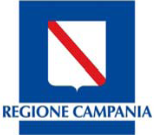 UFFICIO PER IL FEDERALISMO E DEI SISTEMI TERRITORIALI E DELLA SICUREZZA INTEGRATALegge Regionale del 16 aprile 2012, n. 7. Avviso pubblico a favore dei Comuni per il finanziamento di progetti di riutilizzo di beni confiscati – programma annuale 2022Domanda di partecipazioneAlla Regione Campania Ufficio per il Federalismo e dei Sistemi Territoriali e della Sicurezza Integrata Unità Operativa Dirigenziale 06 “Legalità e Sicurezza” beniconfiscati@pec.regione.campania.it Il/la sottoscritto/a ____________________________________________________________________nato/a a _________________________________________________________ il_________________, in qualità di rappresentante legale del Comune di ___________________________________________Chiededi partecipare all’ Avviso pubblico a favore dei Comuni per il finanziamento di progetti di riutilizzo di beni confiscati – programma annuale 2022 con il progetto denominato _________________________________ _______________________________________________________________________________________che ha un valore pari ad €________________________ A tal fine, il/la sottoscritto/a, consapevole della responsabilità penale in cui incorre in caso di dichiarazioni mendaci, ai sensi e per gli effetti dell’art. 47 e 76 del decreto del Presidente della Repubblica 28/12/2000, n. 445, nonché degli altri effetti previsti dall’art. 75 del medesimo DPR Dichiarache il progetto esecutivo è stato approvato con_______________________________________ _____________________________________________________________________________che il bene confiscato oggetto della proposta progettuale è stato trasferito al patrimonio indisponibile del comune di ___________________________ con atto n. _____________ del _____________________che il bene confiscato oggetto della presente istanza risulta inserito nell’elenco dei beni confiscati pubblicato sul sito dell’ente ai sensi dell’art. 48 – comma 3 lettera c) del D. Lgs. 159/2011 e reperibile al seguente link____________________________________________________________________che il bene oggetto delle attività progettuali risulta libero da ipoteche, atti di pignoramento e qualsiasi annotazione pregiudizievole alla realizzazione dell’intervento e affidamento in gestione del bene (ad es. stato di non occupazione, assenza di gravami, assenza di quote indivise, ecc.); che il contributo regionale richiesto è pari a €_________________;che è previsto un cofinanziamento di €_______________________;per un totale di € __________________________; (in caso di cofinanziamento) che il cofinanziamento è a carico di _________________________ _____________________________________________________________________________;(nel caso in cui il bene confiscato sia già stato assegnato ad un ente terzo) che l’assegnazione del bene è stata effettuata mediante procedura ad evidenza pubblica; che il progetto candidato non è beneficiario di altro finanziamento attivo (a valere su fondi europei, nazionali e regionali);di aver ricevuto l'INFORMATIVA PER IL TRATTAMENTO DEI DATI PERSONALI ai sensi e per gli effetti degli artt. 13 e 14 del Regolamento (UE) 2016/679 (Regolamento Generale sulla Protezione dei Dati), delle disposizioni attuative di cui al D. Lgs. 30 giugno 2003, n. 196, come modificato e integrato dal D. Lgs 10 agosto 2018, n. 101, e della DGR n. 466 del 17/07/2018, e di aver preso visione della stessa. Si impegna, in caso di ammissione a finanziamento del progetto candidatoa sottoscrivere un atto convenzionale con la Regione Campania che disciplina gli obblighi tra le parti, e le modalità di erogazione del finanziamento concesso; ad affidare il bene mediante procedura ad evidenza pubblica ad uno dei soggetti di cui all’art. 48, co. 3, lett. c) del D. Lgs. 159/2011 e ss.mm.ii.; a comunicare tempestivamente eventuali modifiche al progetto o il nominativo di un nuovo RUP in caso di sostituzioni. Formulario di candidaturaIl presente formulario è parte integrante dell’Avviso Pubblico e non può essere modificato nella composizione delle sue partiTitolo della proposta progettualeImporto del progetto e fonti di coperturaAllegare come da art. 8 dell’Avviso pubblico: il provvedimento di approvazione del progetto esecutivo dei lavori ai sensi del D. Lgs. 50/2016; la relazione descrittiva dettagliata dei lavori di ristrutturazione da effettuare, come allegata al progetto esecutivo; il computo metricoi grafici attestanti lo stato di fatto e lo stato di progetto;il quadro economico;il materiale fotografico utile alla valutazione dello stato di fatto.Cronoprogramma del progettoSi allega alla presente domanda:provvedimento di approvazione del progetto esecutivo con allegati la relazione descrittiva dettagliata dei lavori di ristrutturazione da effettuare, il computo metrico, i grafici attestanti lo stato di fatto e lo stato di progetto e il quadro economico;(nel caso in cui il bene confiscato sia già stato assegnato ad un ente terzo) documentazione attestante l’affidamento del bene mediante procedura ad evidenza pubblica a soggetti terzi;(nel caso in cui il progetto di riutilizzo sia frutto di attività di co-progettazione e/o concorso di idee che coinvolgano Pubblica amministrazione e soggetti interessati) documentazione attestante l’espletamento e le risultanze delle attività di co co-progettazione e/o concorso di idee; (in caso di cofinanziamento da parte di soggetto privato) la dichiarazione di impegno del soggetto privato a cofinanziare il progetto candidato; altro……………………………………. Ogni tipo di comunicazione da parte della Regione Campania deve pervenire al: Comune di __________________________________________________________________________ Ufficio/Settore/Servizio/Area/Direzione___________________________________________________ via_________________________________________________________________________________ c.a.p.___________ città _________________________________________________ prov. __________ indirizzo di posta elettronica certificata ___________________________________________________indirizzo di posta elettronica ____________________________________________________________ telefono ____________________________________________________________________________ DATA 					FIRMA DIGITALE DEL/LLA LEGALE RAPPRESENTANTEImporto richiesto alla Regione CampaniaQuota di cofinanziamento (se prevista)                                          □ Comune                                          □ Ente privatoTOTALEParte I. Il soggetto proponenteComune diComune dicodice fiscale del ComuneIndirizzo e c.a.p.Indirizzo e c.a.p.Legale rappresentanteResponsabile del procedimentoTelefono ufficioTelefono ufficioTelefono ufficioPECCellulareCellulareCellularee-mailConto di   tesoreria unica del Comune presso la Banca d’ItaliaConto di   tesoreria unica del Comune presso la Banca d’ItaliaConto di   tesoreria unica del Comune presso la Banca d’ItaliaParte II. Il bene confiscato e le opere edilizie da realizzareTipologia di immobile□ Appartamento in condominio                         □ Abitazione indipendente                                 □ Villa                                                                      □ Fabbricato rurale                                               □ Box, garage, autorimessa, cantina                 □ Capannone                                                         □ Altro (specificare)…………………………………………………………………………….IndirizzoDati catastaligeolocalizzazioneIntervento di ristrutturazione del bene confiscatoDescrivere in maniera sintetica ma chiara ed esauriente, con puntuali riferimenti al progetto esecutivo:- le caratteristiche e le condizioni attuali del bene confiscato - la destinazione d’uso dell’immobile- la tipologia di zona (come da PUC) in cui ricade il bene- gli interventi edilizi che si intendono realizzare anche in funzione della finalità di destinazione del bene- i pareri acquisiti Interventi edilizi volti alla sostenibilità ambientale e per la transizione ecologicaDescrivere l’intervento considerato prioritario (e vincolante per l’ammissibilità del progetto) e gli eventuali ulteriori interventi volti alla sostenibilità energetico-ambientale e per la transizione ecologica (per es. utilizzo di materiali ecocompatibili, previsione di impianti che utilizzano fonti energetiche rinnovabili, interventi di efficientamento energetico degli immobili etc.)   Parte III. Descrizione delle attività da realizzare nel bene confiscatoPresentazione Descrivere in maniera dettagliata le attività/servizi e le relative finalità sociali, istituzionali, produttive, culturali che saranno realizzati nel bene confiscato a seguito dell’intervento di ristrutturazioneAnalisi del Fabbisogno e territorialeDescrivere il fabbisogno che, sulla base della realtà territoriale di cui si fornisce sintetica e chiara esposizione, ha determinato la scelta e gli obiettivi che si intendono raggiungere attraverso l’intervento proposto, precisando i destinatari delle attività poste in essereRicadute del progettoIndicare puntualmente la capacità della proposta progettuale di creare effetti sul territorio in termini di inclusione sociale e lavorativa delle persone appartenenti alle fasce deboli e a rischio di esclusione e marginalizzazione; di contribuire allo sviluppo produttivo, occupazionale, culturale e sociale del territorio di riferimento;di contribuire all’incremento dell’offerta abitativa da destinare prioritariamente alle categorie più svantaggiate e a perseguire obiettivi di inclusione socialeCo – progettazioneIndicare le eventuali attività di co-progettazione e/o concorso di idee che coinvolgono la Pubblica amministrazione e soggetti interessati nella definizione delle finalità cui destinare il beneSostenibilità economica e presenza di partnerProspettive di sostenibilità nel triennio dell’idea progettuale da realizzare nel bene ristrutturato individuando le fonti di finanziamento e indicando puntualmente l’eventuale presenza di partner coerenti con il settore di interventoAttività previsteMESIMESIMESIMESIMESIMESIMESIMESIMESIMESIMESIMESIAttività previste123456789101112Attività di ristrutturazione suddivise per fasiAttività 1Attività 2……….Attività per l’individuazione del soggetto gestore del bene (da NON compilare in caso di utilizzo per fini istituzionali o nel caso di soggetto gestore già presente)Attività per l’individuazione del soggetto gestore del bene (da NON compilare in caso di utilizzo per fini istituzionali o nel caso di soggetto gestore già presente)Attività per l’individuazione del soggetto gestore del bene (da NON compilare in caso di utilizzo per fini istituzionali o nel caso di soggetto gestore già presente)Attività per l’individuazione del soggetto gestore del bene (da NON compilare in caso di utilizzo per fini istituzionali o nel caso di soggetto gestore già presente)Attività per l’individuazione del soggetto gestore del bene (da NON compilare in caso di utilizzo per fini istituzionali o nel caso di soggetto gestore già presente)Attività per l’individuazione del soggetto gestore del bene (da NON compilare in caso di utilizzo per fini istituzionali o nel caso di soggetto gestore già presente)Attività per l’individuazione del soggetto gestore del bene (da NON compilare in caso di utilizzo per fini istituzionali o nel caso di soggetto gestore già presente)Attività per l’individuazione del soggetto gestore del bene (da NON compilare in caso di utilizzo per fini istituzionali o nel caso di soggetto gestore già presente)Attività per l’individuazione del soggetto gestore del bene (da NON compilare in caso di utilizzo per fini istituzionali o nel caso di soggetto gestore già presente)Attività per l’individuazione del soggetto gestore del bene (da NON compilare in caso di utilizzo per fini istituzionali o nel caso di soggetto gestore già presente)Attività per l’individuazione del soggetto gestore del bene (da NON compilare in caso di utilizzo per fini istituzionali o nel caso di soggetto gestore già presente)Attività per l’individuazione del soggetto gestore del bene (da NON compilare in caso di utilizzo per fini istituzionali o nel caso di soggetto gestore già presente)Attività per l’individuazione del soggetto gestore del bene (da NON compilare in caso di utilizzo per fini istituzionali o nel caso di soggetto gestore già presente)Attività 1Attività 2……….Parte IV. Piano finanziarioParte IV. Piano finanziarioSpese ammissibiliSecondo lo schema di seguito riportato, dettagliare, per le macrovoci l’importo in euro di ogni singola spesa prevista nell’ambito della realizzazione del progetto. A titolo esemplificativo si riportano le principali voci di speseSpese ammissibiliSecondo lo schema di seguito riportato, dettagliare, per le macrovoci l’importo in euro di ogni singola spesa prevista nell’ambito della realizzazione del progetto. A titolo esemplificativo si riportano le principali voci di speseVOCE DI SPESATOTALESpese per lavori a misura, a corpo, in economia  Spese per fornitureSpese generali (max 12% dei lavori a basa d’asta e forniture)Spese per allacciamento ai pubblici serviziSpese per imprevisti (max 5% dei lavori a base d’asta)IVA su lavoriIVA su altre vociEventuali altre imposte e contributi dovuti per leggeEventuale cofinanziamentoTOTALEParte V. Fac-simile del Piano di gestione delle attività A titolo esemplificativo si riportano le principali voci di costi per la gestione delle attivitàParte V. Fac-simile del Piano di gestione delle attività A titolo esemplificativo si riportano le principali voci di costi per la gestione delle attivitàParte V. Fac-simile del Piano di gestione delle attività A titolo esemplificativo si riportano le principali voci di costi per la gestione delle attivitàParte V. Fac-simile del Piano di gestione delle attività A titolo esemplificativo si riportano le principali voci di costi per la gestione delle attivitàAnalisi delle voci di spesa e di entrataAnalisi delle voci di spesa e di entrataAnalisi delle voci di spesa e di entrataAnalisi delle voci di spesa e di entrataSpese1° anno2° anno3° annoAcquisto di materiale di consumoSpese generaliSpese per il personaleUtenzeSpese per la manutenzionealtroTOTALEEntrate1° anno2° anno3° annoContributi pubbliciContributi privatiTotale dei rientri per la prestazione di attività, servizi e/o prodottiTOTALE